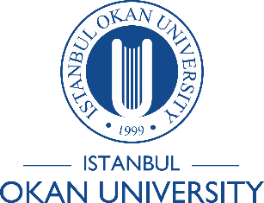 ISTANBUL OKAN UNIVERSITYFACULTY OF MEDICINEMED425EMERGENCY MEDICINE -1COURSE PROGRAMLECTURERSAssist. Prof. Dr. Ali Kaan AtamanAssist. Prof. Dr.  Özlem Bayrak BaşakcıMED425 Emergency Medicine-1 (3 credits)Aim of the CourseThe purpose of this course is to gain essential emergency medicine knowledge. Students should integrate the knowledge they have obtained in medical school so far to focus on evaluation and treatment of acute presentations. Students describe the importance of effective communication at all levels for patient care in the emergency department, and demonstrate effective communication skills. Students appreciate the clinical challenge of managing multiple patients simultaneously, each at different stages of evaluation and treatment. Prerequisites: MED301, MED302, MED303, MED304, MED305, MED306, MED307 and For foreign students; pass The Turkish Language Exam Learning ObjectivesAt the end of this course the student will be able to:Describe frequent medical presentations and their evaluation and treatment. Diagnose and treat frequently encountered surgical problems Perform basic and advanced cardiac life supportPerform emergency surgical procedures like placement of thoracal tube, tracheotomy, lumbar punction, blood-gase analysis, and intubation. Applicate casting and bandages for common orthopedic problems Perform suturing of the wounds and their appropiate careCourse Content•Shock• Syncope• Approach to Shortness of Breath• Oxygenation methods• Braindeath• Sepsis• Advanced cardiac life support• Approach to headache in the emergency department• Approach to the stroke in the emergency department• Approach to the patient who had a seizure in the emergency department• Introduction to toxicology• Approach to abdominal pain in the emergency department• Basic ECG• Bradycardic rhythms• ECG in acute coronary syndromes• Differential diagnosis of ST elevation• ECG in chest pain• Right/Left bundle branch block• Tachycardias• Approach to the multiple trauma patient• Approach to the patient with head trauma• Approach to the patient with cervical trauma• Approach to the patient with thoracic trauma• Approach to the patient with abdominal trauma• Approach to the patient with maxillofacial traumas• Approach to to the Pediatric pediatric patient with Head traumaCOURSE INFORMATIONTheoretical 			: 24 saatPractical			: 24 saatDuration			: 14 daysLocation			: Okan University Hospital LEARNING METHODSTheroretical Courses / Seminars/ / Case discussion / Problem based learning Clinic visits / Patient  assessment / Case investigationsOutpatient unit / Clinical observation / Practical ApplicationsASSESSMENT:Clinical performance assessmentExamOSCECOURSE PROGRAMFirst week09:00-09:45Internship IntroductionWhole ClassDr.Ali Kaan ATAMAN/Dr.Özlem BAYRAK BASAKCİEmergency Service VisitGroup 1-2Dr.Ali Kaan ATAMANEmergency Service VisitGroup 1-2Dr.Ali Kaan ATAMANEmergency Service VisitGroup 4Dr.Özlem BAYRAK BASAKCİAdvanced Airway PracticeKlinik Beceriler Lab.Group 1Dr.Ali Kaan ATAMAN10:00-10:45Self Learning timeEmergency Service VisitGroup 1-2Dr.Ali Kaan ATAMANEmergency Service VisitGroup 1-2Dr.Ali Kaan ATAMANEmergency Service VisitGroup 4Dr.Özlem BAYRAK BASAKCİAdvanced Airway PracticeKlinik Beceriler Lab.Group 1Dr.Ali Kaan ATAMAN11:00-11:45Self Learning timeEmergency Service VisitGroup 3-4Dr.Ali Kaan ATAMANEmergency Service VisitGroup 3-4Dr.Ali Kaan ATAMANEmergency Service VisitGroup 5Dr.Özlem BAYRAK BASAKCİAdvanced Airway PracticeKlinik Beceriler Lab.Group 2Dr.Ali Kaan ATAMAN13:15-14:00Self Learning timeEmergency Service VisitGroup 3-4Dr.Ali Kaan ATAMANEmergency Service VisitGroup 3-4Dr.Ali Kaan ATAMANEmergency Service VisitGroup 5Dr.Özlem BAYRAK BASAKCİAdvanced Airway PracticeKlinik Beceriler Lab.Group 2Dr.Ali Kaan ATAMAN14:15-15:00Self Learning timeEmergency Service VisitGroup 5-6Dr.Ali Kaan ATAMANEmergency Service VisitGroup 5-6Dr.Ali Kaan ATAMANEmergency Service VisitGroup 6Dr.Özlem BAYRAK BASAKCİAdvanced Airway PracticeKlinik Beceriler Lab.Group 3Dr.Ali Kaan ATAMAN15:15-16:00Self Learning timeEmergency Service VisitGroup 5-6Dr.Ali Kaan ATAMANEmergency Service VisitGroup 5-6Dr.Ali Kaan ATAMANEmergency Service VisitGroup 6Dr.Özlem BAYRAK BASAKCİAdvanced Airway PracticeKlinik Beceriler Lab.Group 3Dr.Ali Kaan ATAMAN16:15-17:00Self Learning timeSelf Learning timeSelf Learning timeSelf Learning timeSelf Learning timeSecond weekSecond weekSecond weekSecond weekSecond weekSecond week09:00-09:45Emergency Service VisitGroup 3Dr.Özlem BAYRAK BASAKCİAdvanced Airway PracticeClinical Skills Lab..Group 6Dr.Ali Kaan ATAMANACLS PracticeClinical Skills Lab..Group 1-2Dr.Özlem BAYRAK BASAKCİPractice and Case ExamClinical Skills Lab..Group 6Dr.Ali Kaan ATAMANSelf Learning time10:00-10:45Emergency Service VisitGroup 3Dr.Özlem BAYRAK BASAKCİAdvanced Airway PracticeClinical Skills Lab..Group 6Dr.Ali Kaan ATAMANACLS PracticeClinical Skills Lab..Group 1-2Dr.Özlem BAYRAK BASAKCİPractice and Case ExamClinical Skills Lab..Group 5Dr.Ali Kaan ATAMANSelf Learning time11:00-11:45Emergency Service VisitGroup 2Dr.Özlem BAYRAK BASAKCİAdvanced Airway PracticeClinical Skills Lab..Group 5Dr.Ali Kaan ATAMANACLS PracticeClinical Skills Lab..Group 3-4Dr.Özlem BAYRAK BASAKCİPractice and Case ExamClinical Skills Lab..Group 4Dr.Ali Kaan ATAMANSelf Learning time13:15-14:00Emergency Service VisitGroup 2Dr.Özlem BAYRAK BASAKCİAdvanced Airway PracticeClinical Skills Lab..Group 5Dr.Ali Kaan ATAMANACLS PracticeClinical Skills Lab..Group 3-4Dr.Özlem BAYRAK BASAKCİPractice and Case ExamGroup 3Clinical Skills Lab..Dr.Ali Kaan ATAMANTHEORETICAL EXAMWhole ClassDr.Özlem BAYRAK BASAKCİ14:15-15:00Emergency Service VisitGroup 1Dr.Özlem BAYRAK BASAKCİAdvanced Airway PracticeClinical Skills Lab..Group 4Dr.Ali Kaan ATAMANACLS PracticeClinical Skills Lab..Group 5-6Dr.Özlem BAYRAK BASAKCİPractice and Case ExamGroup 2Clinical Skills Lab..Dr.Ali Kaan ATAMANTHEORETICAL EXAMWhole ClassDr.Özlem BAYRAK BASAKCİ"15:15-16:00Emergency Service VisitGroup 1Dr.Özlem BAYRAK BASAKCİAdvanced Airway PracticeClinical Skills Lab..Group 4Dr.Ali Kaan ATAMANACLS PracticeClinical Skills Lab..Group 5-6Dr.Özlem BAYRAK BASAKCİPractice and Case ExamGroup 1Clinical Skills Lab..Dr.Ali Kaan ATAMANTHEORETICAL EXAMWhole ClassDr.Özlem BAYRAK BASAKCİ16:15-17:00Self Learning timeSelf Learning timeSelf Learning timeSelf Learning timeSelf Learning time